Сумська міська радаVIІІ СКЛИКАННЯ            СЕСІЯРІШЕННЯвід                   2022 року №                 -МРм. СумиРозглянувши звернення громадян, надані документи, відповідно до статей 12, 122 Земельного кодексу України, ураховуючи протокол засідання постійної комісії з питань архітектури, містобудування, регулювання земельних відносин, природокористування та екології Сумської міської ради від 01.02.2022 № 44, керуючись пунктом 34 частини першої статті 26 Закону України «Про місцеве самоврядування в Україні», Сумська міська рада  ВИРІШИЛА:Визнати таким, що втратив чинність, пункт № 9 додатку № 3                                   до рішення Сумської міської Ради народних депутатів від 05.07.1995                        «Про передачу в приватну власність земельних ділянок» стосовно передачі у приватну власність Піддубному Костянтину Павловичу земельної ділянки                       № 37, площею 0,06 га, для садівництва у садівницькому товаристві «Сумиагробуд» масиву «Олдиш-86» у зв’язку неоформленням ним права власності на земельну ділянку та ураховуючи звернення Піддубного Сергія Костянтиновича, Піддубної Лариси Костянтинівни, Піддубної Тетяни Ігорівни.Сумський міський голова                                                       Олександр ЛИСЕНКОВиконавець: Клименко ЮрійІніціатор розгляду питання - постійна комісія з питань архітектури, містобудування, регулювання земельних відносин, природокористування та екології Сумської міської радиПроєкт рішення підготовлено департаментом забезпечення ресурсних платежів Сумської міської ради.Доповідач – Клименко Юрій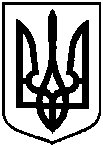 Проєктоприлюднено «____»___________  _2022 р.Про часткову втрату чинності рішення Сумської міської Ради народних депутатів від 05.07.1995 «Про передачу в приватну власність земельних ділянок» Піддубному Сергію Костянтиновичу, Піддубній Ларисі Костянтинівні, Піддубній Тетяні Ігорівні